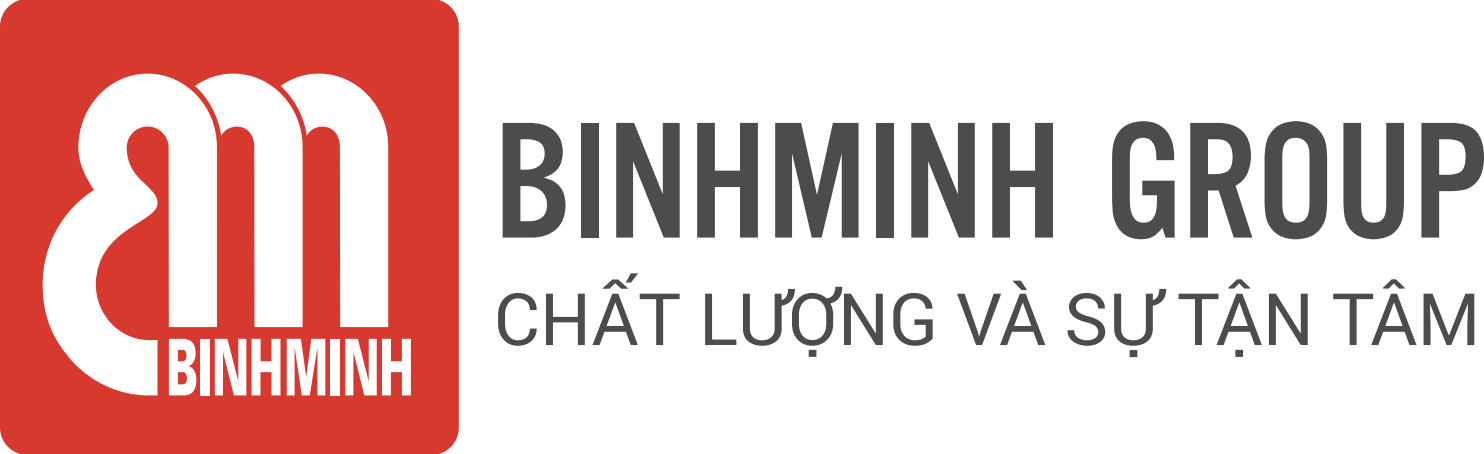 PHIẾU TỔNG HỢP NỘI DUNG BÀI HỌC LỚP 1, CHƯƠNG TRÌNH TIẾNG ANH EOW  Unit 3: My family (Bài 3 : GIA ĐÌNH)-------------------------------- Lesson objectives (Mục tiêu bài học) ● To review some toys (Ôn tập về các loại đồ chơi)● To review counting up to  eight (Ôn tập đếm đến tám)● To identify some toys in plural form.(Nhận biết các loại đồ chơi ở dạng số nhiều)	● To review, identify and name some family members (Ôn tập, nhận biết và gọi tên các thành viên gia đình)● To practice asking and answering questions about the member’s quantity in the family (Thực hành hỏi và trả lời về số lượng thành viên trong gia đình). Lesson content (Nội dung bài học)Vocabulary ( Từ Vựng).Structures (Cấu trúc câu)How many sisters? – Three sisters. (Có bao nhiêu chị/ em gái? - Ba chị/ em gái.)Homelink (Dặn dò về nhà)Các con học thuộc và luyện viết từ vựng.Luyện nói từ vựng và cấu trúcLuyện tập/ thực hành những bài tập còn lại con chưa hoàn thiện trên lớp trang 23. Trân trọng cảm ơn sự quan tâm, tạo điều kiện của các Thầy/Cô và Quí vị PHHS trong việc đồng hành cùng con vui họca car : ô tô a pencil : bút chì a ball : quả bóng a kite: con diều a teddy bear : gấu bông one : mộttwo : haithree : bafour : bốnfive : nămsix : sáuseven : bảyeight : támblack :  màu đen white : màu trắngyellow : màu vàngred : màu đỏcars : những chiếc ô tô pencils : những chiếc bút chìballs : những quả bóng seven yellow pencils : bảy chiếc bút chì vàng eight black cars : tám chiếc ô tô đenfamily : gia đình grandma : bàgrandpa : ông mother : mẹ father : bốsister : chị/ em gáibrother : anh/ em trai me : tôi